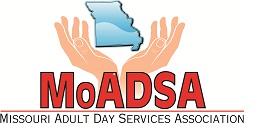                                        Missouri Adult Day Services Association	Open House and Membership MeetingDecember 5th, 201810:00 AM –3:00 PM	Jefferson City, MORegistration Form Please Register by Friday, November 30thCompany______________________________________________________________________Name_________________________________________________________________________Address_________________________________________City/State/Zip___________________E-mail ________________________________________________________________________Additional attendees:Name ________________________________________________________________________E-mail_________________________________________________________________________Name ________________________________________________________________________E-mail_________________________________________________________________________Return Registration Form to:  		MoADSA, 2420 Hyde Park Rd., Suite A, Jefferson City, MO 65109 or;Email: diana@moadsa.org ~ Fax: 573 634-4374Need information on membership?Contact Diana Love at diana@moadsa.org or 573-634-3566